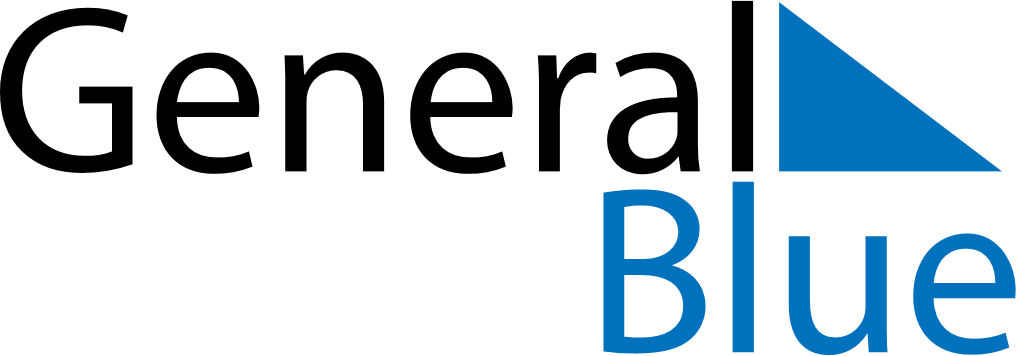 June 2024June 2024June 2024June 2024June 2024June 2024June 2024High Valleyfield, Scotland, United KingdomHigh Valleyfield, Scotland, United KingdomHigh Valleyfield, Scotland, United KingdomHigh Valleyfield, Scotland, United KingdomHigh Valleyfield, Scotland, United KingdomHigh Valleyfield, Scotland, United KingdomHigh Valleyfield, Scotland, United KingdomSundayMondayMondayTuesdayWednesdayThursdayFridaySaturday1Sunrise: 4:35 AMSunset: 9:48 PMDaylight: 17 hours and 13 minutes.23345678Sunrise: 4:34 AMSunset: 9:50 PMDaylight: 17 hours and 15 minutes.Sunrise: 4:33 AMSunset: 9:51 PMDaylight: 17 hours and 17 minutes.Sunrise: 4:33 AMSunset: 9:51 PMDaylight: 17 hours and 17 minutes.Sunrise: 4:32 AMSunset: 9:52 PMDaylight: 17 hours and 19 minutes.Sunrise: 4:31 AMSunset: 9:53 PMDaylight: 17 hours and 21 minutes.Sunrise: 4:31 AMSunset: 9:55 PMDaylight: 17 hours and 23 minutes.Sunrise: 4:30 AMSunset: 9:56 PMDaylight: 17 hours and 25 minutes.Sunrise: 4:29 AMSunset: 9:57 PMDaylight: 17 hours and 27 minutes.910101112131415Sunrise: 4:29 AMSunset: 9:58 PMDaylight: 17 hours and 29 minutes.Sunrise: 4:28 AMSunset: 9:59 PMDaylight: 17 hours and 30 minutes.Sunrise: 4:28 AMSunset: 9:59 PMDaylight: 17 hours and 30 minutes.Sunrise: 4:28 AMSunset: 9:59 PMDaylight: 17 hours and 31 minutes.Sunrise: 4:27 AMSunset: 10:00 PMDaylight: 17 hours and 33 minutes.Sunrise: 4:27 AMSunset: 10:01 PMDaylight: 17 hours and 34 minutes.Sunrise: 4:27 AMSunset: 10:02 PMDaylight: 17 hours and 35 minutes.Sunrise: 4:26 AMSunset: 10:02 PMDaylight: 17 hours and 35 minutes.1617171819202122Sunrise: 4:26 AMSunset: 10:03 PMDaylight: 17 hours and 36 minutes.Sunrise: 4:26 AMSunset: 10:03 PMDaylight: 17 hours and 37 minutes.Sunrise: 4:26 AMSunset: 10:03 PMDaylight: 17 hours and 37 minutes.Sunrise: 4:26 AMSunset: 10:04 PMDaylight: 17 hours and 37 minutes.Sunrise: 4:26 AMSunset: 10:04 PMDaylight: 17 hours and 37 minutes.Sunrise: 4:26 AMSunset: 10:05 PMDaylight: 17 hours and 38 minutes.Sunrise: 4:27 AMSunset: 10:05 PMDaylight: 17 hours and 38 minutes.Sunrise: 4:27 AMSunset: 10:05 PMDaylight: 17 hours and 38 minutes.2324242526272829Sunrise: 4:27 AMSunset: 10:05 PMDaylight: 17 hours and 37 minutes.Sunrise: 4:28 AMSunset: 10:05 PMDaylight: 17 hours and 37 minutes.Sunrise: 4:28 AMSunset: 10:05 PMDaylight: 17 hours and 37 minutes.Sunrise: 4:28 AMSunset: 10:05 PMDaylight: 17 hours and 37 minutes.Sunrise: 4:29 AMSunset: 10:05 PMDaylight: 17 hours and 36 minutes.Sunrise: 4:29 AMSunset: 10:05 PMDaylight: 17 hours and 35 minutes.Sunrise: 4:30 AMSunset: 10:05 PMDaylight: 17 hours and 34 minutes.Sunrise: 4:30 AMSunset: 10:04 PMDaylight: 17 hours and 33 minutes.30Sunrise: 4:31 AMSunset: 10:04 PMDaylight: 17 hours and 32 minutes.